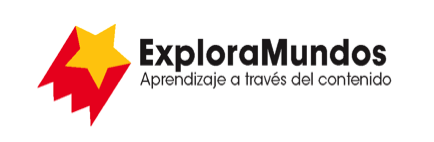 Niveles N, O, P: Investigaciones
Cuando cuidamos nuestro planetaParte 3: Anota los datosBusca una forma de anotar la información que te permita ver patrones 
en los datos.Cuando termines, asegúrate de guardar este archivo.¿Dónde viven los elefantes?¿Cuántos tipos de elefantes hay?¿Cómo viven los elefantes? ¿Viven solos o en grupos?¿Cuánto tiempo viven?¿Qué comen los elefantes?¿Qué problemas tienen?